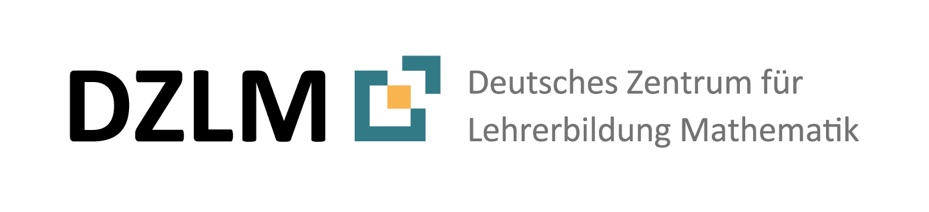 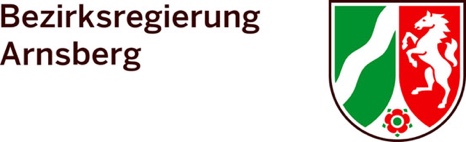 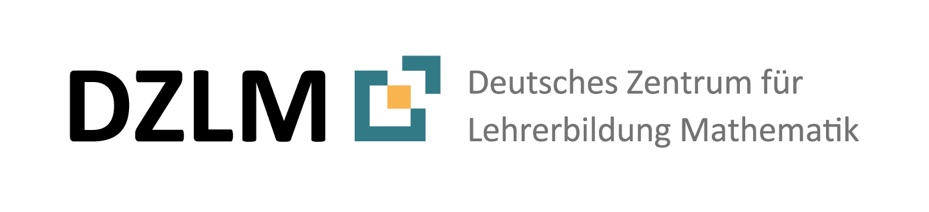 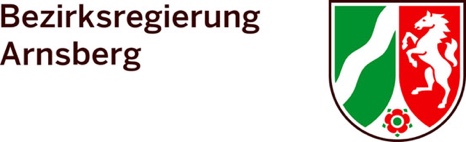 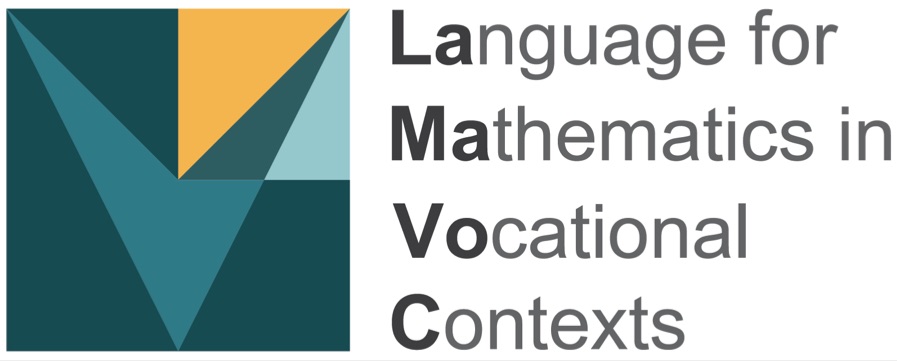 Tabellen und Diagramme verstehen für den BerufUnterrichtsmaterial Von Monica Wijers, Vincent Jonker 
Adaptiert für Deutschland durch Lena Wessel www.lamavoc.nrw.desima.dzlm.de/bkQuelle und ImpressumProjekt-
herkunftDieses Material wurde entwickelt und erprobt im Projekt 
LaMaVoC – Language for Mathematics in Vocational Contexts. Dieses Material wurde entwickelt und erprobt im Projekt 
LaMaVoC – Language for Mathematics in Vocational Contexts. Nutzungs-
rechte 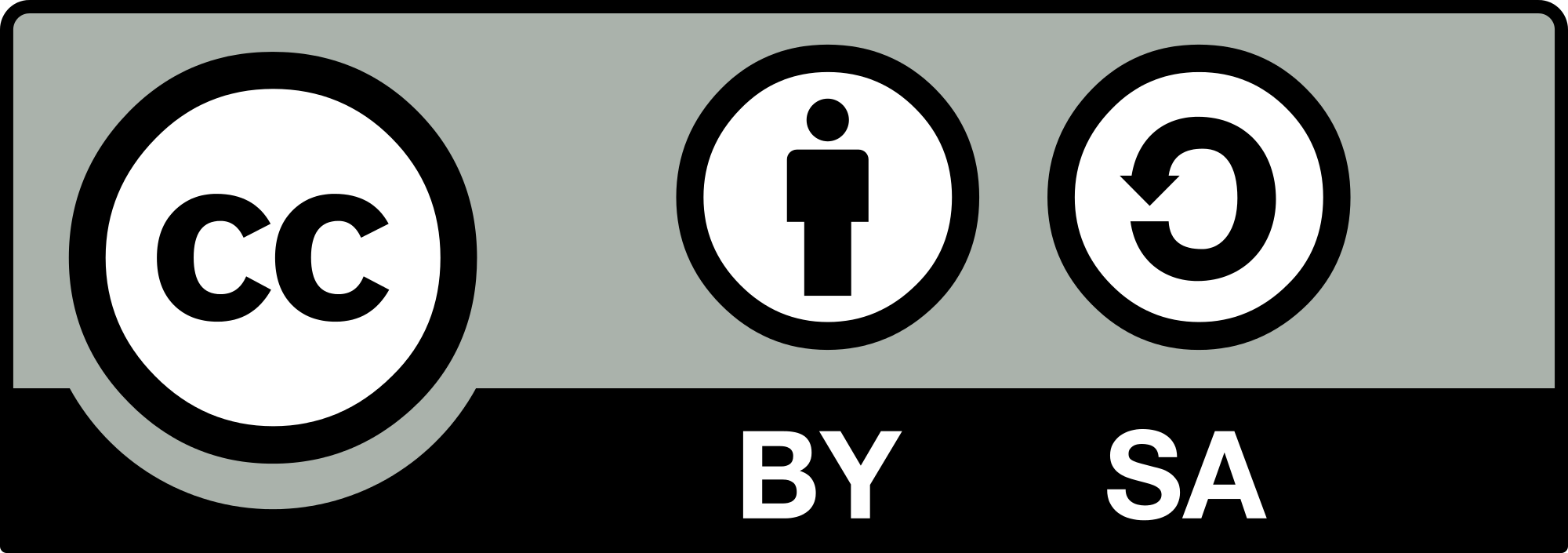 Das Material kann unter der Creative Commons Lizenz BY-SA: Namensnennung – Weitergabe unter gleichen Bedingungen 4.0 International weiterverwendet werden. Es basiert auf Forschung und Entwicklung aus dem Projekt LaMaVoC. Alle Bilder sind lizenzfrei.Das Material kann unter der Creative Commons Lizenz BY-SA: Namensnennung – Weitergabe unter gleichen Bedingungen 4.0 International weiterverwendet werden. Es basiert auf Forschung und Entwicklung aus dem Projekt LaMaVoC. Alle Bilder sind lizenzfrei.Finanzierung 
des Projekts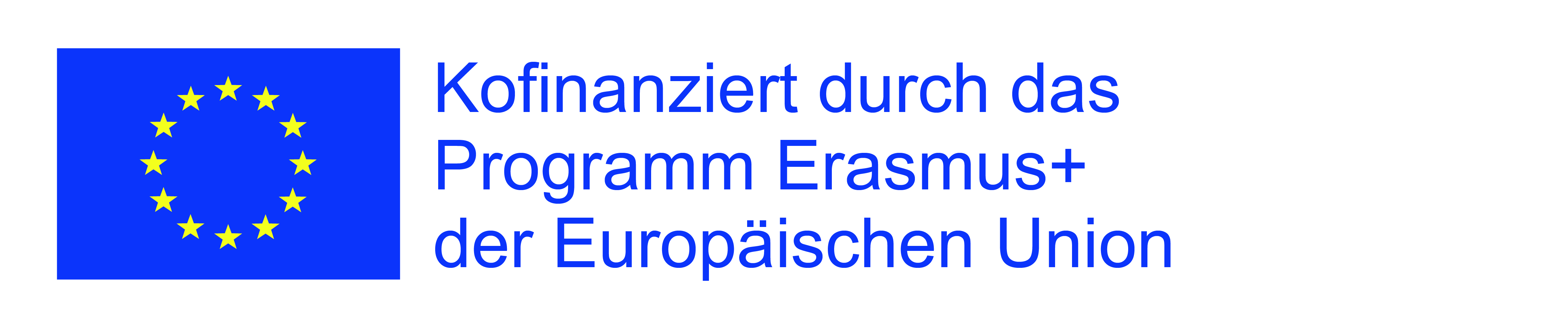 Dieses Projekt wurde mit Unterstützung der Europäischen Kommission finanziert. Die Verantwortung für den Inhalt dieser Veröffentlichung trägt allein der Verfasser; die Kommission haftet nicht für die weitere Verwendung der darin enthaltenen Angaben.Projekt-koordination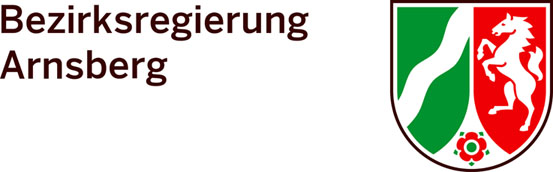 Bezirksregierung ArnsbergProjektkoordination durch EU-Geschäftsstelle für Wirtschaft und Berufsbildung des Dezernats 45, BerufskollegBezirksregierung ArnsbergProjektkoordination durch EU-Geschäftsstelle für Wirtschaft und Berufsbildung des Dezernats 45, BerufskollegBeteiligte
Institutionen 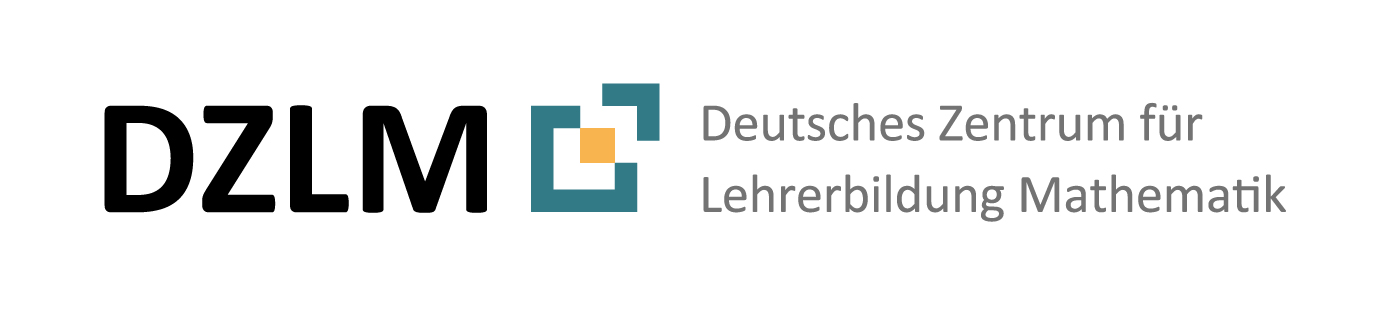 DZLM - Deutsches Zentrum für Lehrerbildung MathematikStandorte Dortmund, Freiburg, PaderbornProf. Dr. Susanne Prediger & Prof. Dr. Lena WesselDZLM - Deutsches Zentrum für Lehrerbildung MathematikStandorte Dortmund, Freiburg, PaderbornProf. Dr. Susanne Prediger & Prof. Dr. Lena Wessel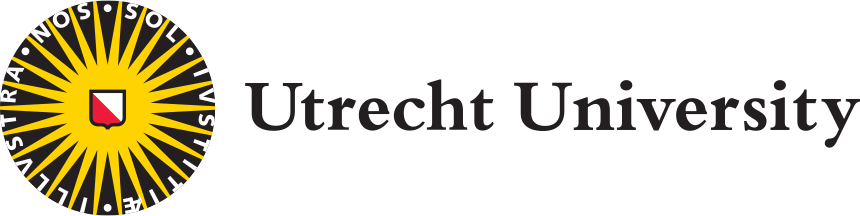 Utrecht University – Freudenthal Institute
Standort UtrechtUtrecht University – Freudenthal Institute
Standort Utrecht23 weitere 
InstitutionenAufgeführt unter	https://www.bezreg-arnsberg.nrw.de/themen/l/LaMaVoC_de/projektpartner/index.phphttps://www.bezreg-arnsberg.nrw.de/themen/l/LaMaVoC_de/projektpartner/index.phpZitierbar alsWijers, Monica, Jonker, Vincent & Wessel, Lena (2020). Tabellen und Diagramme verstehen für den Beruf. Unterrichtsmaterial und Didaktischer Kommentar. Open Educational Ressource. Dortmund / Freiburg / Paderborn: DZLM. Verfügbar unter sima.dzlm.de/um/bk-003Wijers, Monica, Jonker, Vincent & Wessel, Lena (2020). Tabellen und Diagramme verstehen für den Beruf. Unterrichtsmaterial und Didaktischer Kommentar. Open Educational Ressource. Dortmund / Freiburg / Paderborn: DZLM. Verfügbar unter sima.dzlm.de/um/bk-003Wijers, Monica, Jonker, Vincent & Wessel, Lena (2020). Tabellen und Diagramme verstehen für den Beruf. Unterrichtsmaterial und Didaktischer Kommentar. Open Educational Ressource. Dortmund / Freiburg / Paderborn: DZLM. Verfügbar unter sima.dzlm.de/um/bk-003ATabellen lesen, interpretieren und beschreibenTabellen lesen, interpretieren und beschreibenTabellen lesen, interpretieren und beschreiben1Garten- und LandschaftsbauGarten- und LandschaftsbauGarten- und Landschaftsbaua)b)Sehen Sie sich die Tabelle an. Worum geht es?Diskutieren Sie über die Tabelle und beantworten Sie gemeinsam vier Fragen:Welche Informationen können Sie der Tabelle entnehmen?Wie ist sie unterteilt?Wofür können Sie diese Tabelle verwenden?Finden Sie einen guten (kurzen) Titel für diese Tabelle.Wofür können Sie diese Tabelle verwenden?Finden Sie einen guten (kurzen) Titel für diese Tabelle.2Berechnung des VerkaufspreisesBerechnung des VerkaufspreisesBerechnung des Verkaufspreisesa)Diese Tabelle zeigt ein Vorkalkulationsformular. Sehen Sie sich die Tabelle genau an. Worum geht es?Diese Tabelle zeigt ein Vorkalkulationsformular. Sehen Sie sich die Tabelle genau an. Worum geht es?b)Diskutieren Sie über die Tabelle und beantworten Sie gemeinsam fünf Fragen:Welche Informationen können Sie der Tabelle entnehmen?Wie ist diese Tabelle unterteilt?Was bedeuten die Begriffe, die in der Tabelle auftauchen?Wofür können Sie diese Tabelle verwenden?Finden Sie einen guten (kurzen) Titel für diese Tabelle.Diskutieren Sie über die Tabelle und beantworten Sie gemeinsam fünf Fragen:Welche Informationen können Sie der Tabelle entnehmen?Wie ist diese Tabelle unterteilt?Was bedeuten die Begriffe, die in der Tabelle auftauchen?Wofür können Sie diese Tabelle verwenden?Finden Sie einen guten (kurzen) Titel für diese Tabelle.3Handytarife im TestHandytarife im Testa)Sehen Sie sich die folgende Tabelle an.  Worum geht es? Handytarife im Testb)Diskutieren und beantworten Sie die folgenden Fragen gemeinsam:Worum geht es in dieser Tabelle? Wofür kann man diese Tabelle verwenden?Erklären Sie sich gegenseitig 
die nebenstehenden Begriffe aus der Tabelle. c)In der Tabelle sehen Sie Spalten mit Zahlwerten (Kommazahlen zwischen 0 und 10) sowie Spalten mit Einträgen mit ganzen Prozentsätzen (%).Warum ist in den Spalten mit Prozentsätzen die höchste Zahl rot und die niedrigste grün markiert?Warum ist die höchste Zahl grün und die niedrigste rot in den Spalten mit Zahlen?Nennen Sie einen geeigneten (kurzen) Titel für diese Tabelle.d)Stimmen diese zwei Aussagen zu den Informationen in der Tabelle? 
Wenn ja, warum? Wenn nicht, korrigieren Sie sie. Paul:                                                                        Zeynep: 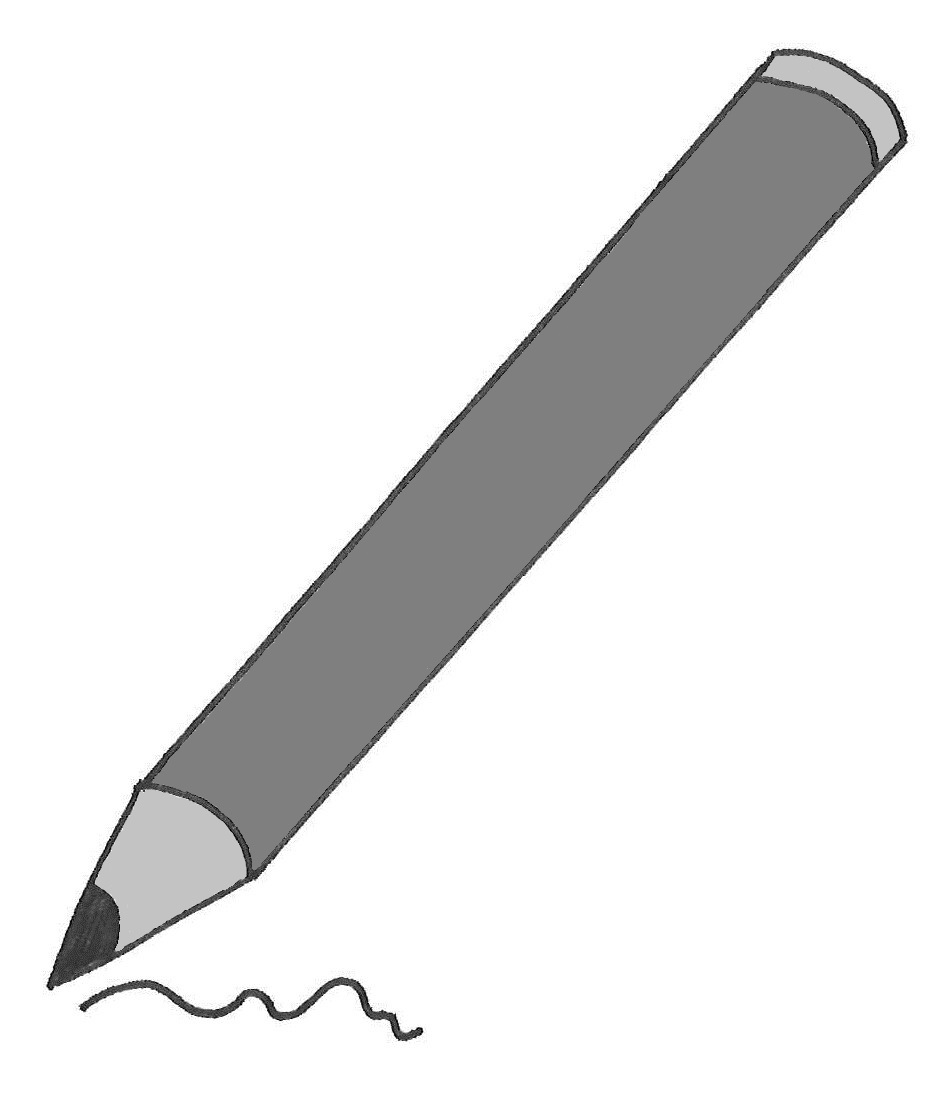 e)Schreiben Sie zwei eigene Sätze zur Erläuterung der Daten in der Tabelle.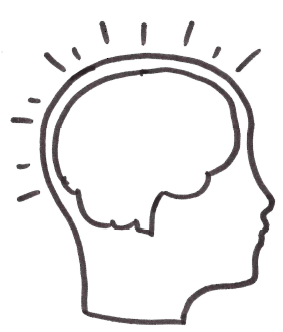 f)Sammeln Sie Wörter und Satzbausteine, die für das Beschreiben und Erklären 
von Tabellen nützlich sind. Vergleichen Sie die Satzbausteine und übertragen Sie sie in den Sprachspeicher.BDiagramme lesen, interpretieren und beschreibenDiagramme lesen, interpretieren und beschreiben4Import von Orangen in die NiederlandeImport von Orangen in die Niederlandea)Schauen Sie sich das folgende Diagramm an. Worum geht es?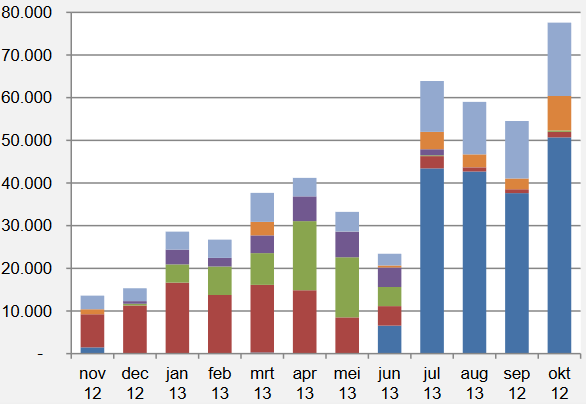 Legendeb)Erklären Sie sich gegenseitig die Begriffe
aus der Liste rechts. c)Erklären Sie sich gegenseitig, worum es in dem Diagramm geht.Was steht auf der unteren Achse?Was steht auf der senkrechten Achse?Was zeigen die Säulen?Was bedeutet die Unterteilung der Säulen in mehrere Farben?d)Formulieren Sie eine eigene Frage, die Sie mit den Informationen 
in diesem Diagramm beantworten können.e)Schreiben Sie eine kurze Beschreibung und Erklärung (ca. drei Sätze), was das Diagramm besagt. f)Schreibkonferenz: Tauschen Sie Ihre Fragen aus d) und Ihre Erläuterungen aus e) untereinander aus. Stellen Sie sich im Anschluss gegenseitig ihre Vorschläge vor, wie Sie diese weiterentwickeln können. g)Sammeln Sie Wörter und Satzbausteine, die für das Beschreiben und Erklären 
von Diagrammen nützlich sind. Vergleichen Sie die Satzbausteine und übertragen Sie sie in den Sprachspeicher.5Reiseziele niederländischer Urlauberinnen und Urlauber: Balken- oder Kreisdiagramm? Reiseziele niederländischer Urlauberinnen und Urlauber: Balken- oder Kreisdiagramm? a)Das Balkendiagramm und das Kreisdiagramm beschreiben in etwa die gleichen Daten. Erklären Sie, was in beiden Diagrammen gleich ist.Erklären Sie, was unterschiedlich ist. 
Nutzen Sie dazu auch die Satzbausteine aus dem Sprachspeicher. 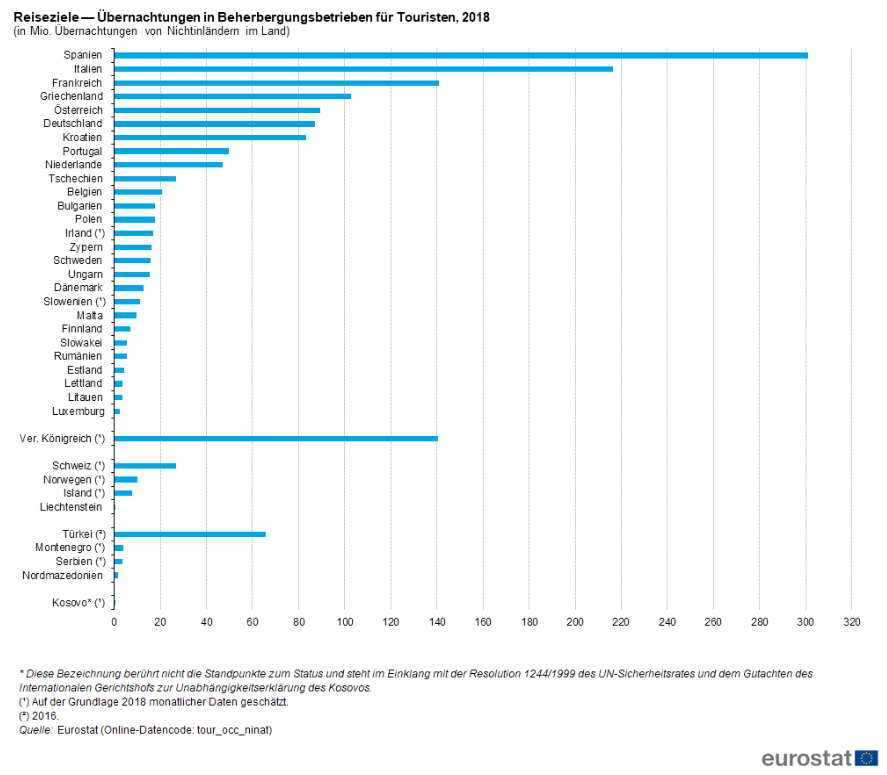 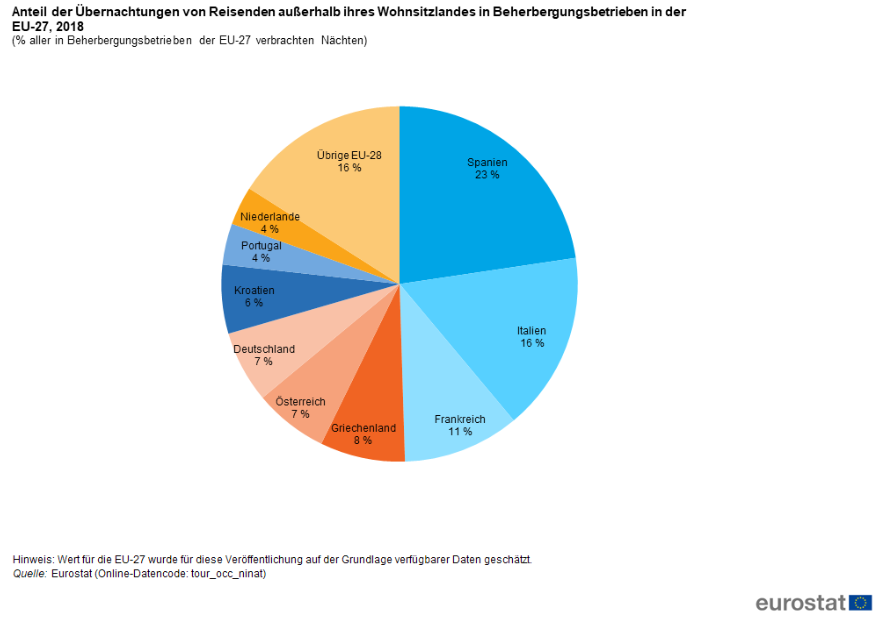 b)Welches Diagramm über die Urlaubsziele im Jahr 2018 finden Sie geeigneter:Das Balkendiagramm oder das Kreisdiagramm?Begründen Sie Ihre Entscheidung.c)Die Daten sind bereits 2 Jahre alt.Wie sehen diese vermutlich für 2020 aus?Was wäre vermutlich für deutsche Urlauberinnen und Urlauber heute anders?Sprachspeicher: 
Tabellen und Diagramme beschreiben und erklärenSprachspeicher: 
Tabellen und Diagramme beschreiben und erklärenSprachspeicher: 
Tabellen und Diagramme beschreiben und erklärenSo beschreibt man eine Tabelle und erklärt ihre Bedeutung         So beschreibt man eine Tabelle und erklärt ihre Bedeutung         So beschreibt man eine Tabelle und erklärt ihre Bedeutung         1.Titel: In der Tabelle geht
 es um 
______________________________________________2. Zeilen: Verglichen 
werden hier ______________________________________________    Tabelle: Handy-Tarife im Test3. Spalten: Die Spalten beziehen sich auf__________________________________________4. Zellen: Die Tabelleneinträge zeigen__________________________________________5. Beobachtungen: Insgesamt sieht man also    _____________________________________• Der höchste Wert von ________________  ist bei ____________________• Unter allen _________________  ist _____________________  der niedrigste.• Alle Werte von _________________ liegen zwischen ___________ und ________________• Man erkennt deutlich, dass…• Interessant zu sehen ist, dass…5. Beobachtungen: Insgesamt sieht man also    _____________________________________• Der höchste Wert von ________________  ist bei ____________________• Unter allen _________________  ist _____________________  der niedrigste.• Alle Werte von _________________ liegen zwischen ___________ und ________________• Man erkennt deutlich, dass…• Interessant zu sehen ist, dass…5. Beobachtungen: Insgesamt sieht man also    _____________________________________• Der höchste Wert von ________________  ist bei ____________________• Unter allen _________________  ist _____________________  der niedrigste.• Alle Werte von _________________ liegen zwischen ___________ und ________________• Man erkennt deutlich, dass…• Interessant zu sehen ist, dass…So beschreibt man ein Diagramm und erklärt seine Bedeutung         So beschreibt man ein Diagramm und erklärt seine Bedeutung         So beschreibt man ein Diagramm und erklärt seine Bedeutung         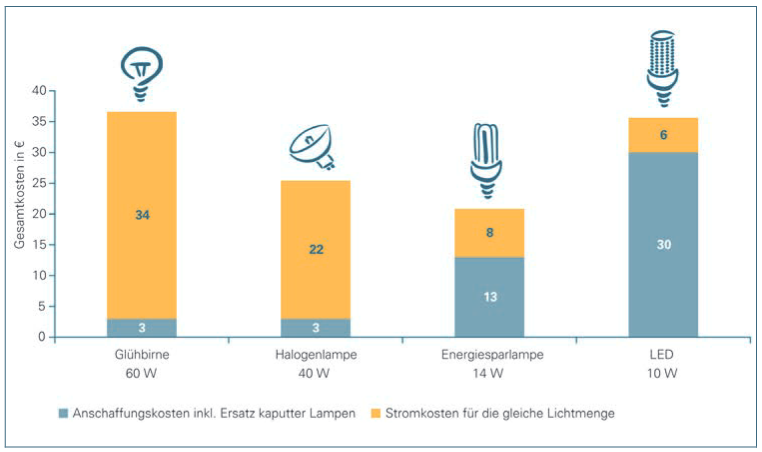 3. Vertikale Achse: Die vertikale Achse bezieht sich auf__________________________________________4. Säulen: Die Säulen zeigen__________________________________________5. Beobachtungen: Insgesamt sieht man also   _____________________________________• Der höchste Wert von _______________  ist bei ____________________• Unter allen ________________   ist _____________________  der niedrigste.• Im Laufe der Zeit steigen / fallen die Werte  ________________________________5. Beobachtungen: Insgesamt sieht man also   _____________________________________• Der höchste Wert von _______________  ist bei ____________________• Unter allen ________________   ist _____________________  der niedrigste.• Im Laufe der Zeit steigen / fallen die Werte  ________________________________5. Beobachtungen: Insgesamt sieht man also   _____________________________________• Der höchste Wert von _______________  ist bei ____________________• Unter allen ________________   ist _____________________  der niedrigste.• Im Laufe der Zeit steigen / fallen die Werte  ________________________________CGraphen lesen, interpretieren und beschreiben6Mehrwassertemperatur der Nordsee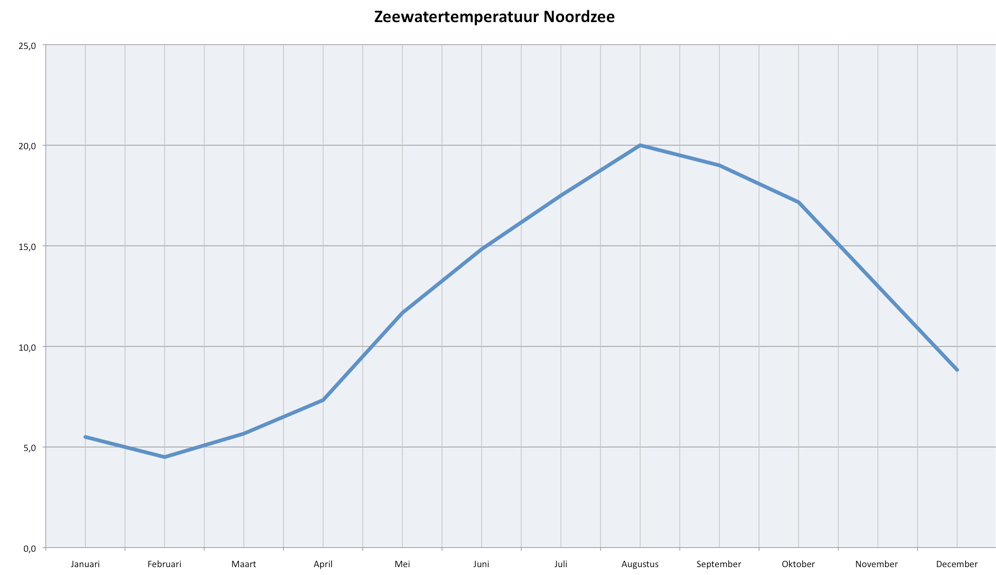 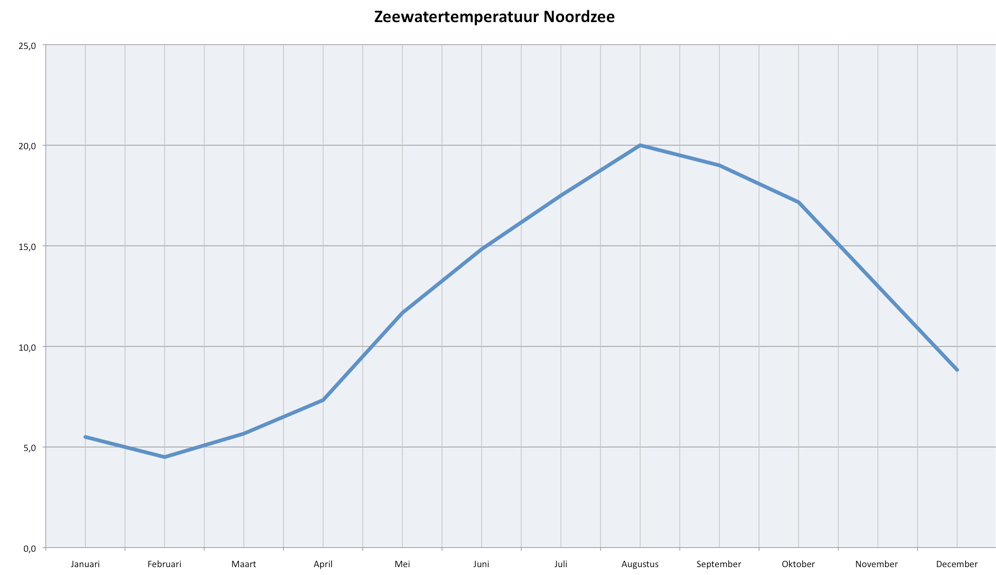 Mehrwassertemperatur der NordseeMehrwassertemperatur der NordseeFür den Tourismus sind die Temperaturen in der Nordsee sehr wichtig. 
Erklären Sie warum.  Für den Tourismus sind die Temperaturen in der Nordsee sehr wichtig. 
Erklären Sie warum.  a)Lesen Sie den Graphen 
und diskutieren Sie: Worum geht es?Was fällt Ihnen auf?Lesen Sie den Graphen 
und diskutieren Sie: Worum geht es?Was fällt Ihnen auf?Lesen Sie den Graphen 
und diskutieren Sie: Worum geht es?Was fällt Ihnen auf?b)Beschreiben Sie den Verlauf im Graphen. 
Die Satzbausteine rechts können helfen.Beschreiben Sie den Verlauf im Graphen. 
Die Satzbausteine rechts können helfen.Beschreiben Sie den Verlauf im Graphen. 
Die Satzbausteine rechts können helfen.Beschreiben Sie den Verlauf im Graphen. 
Die Satzbausteine rechts können helfen.Beschreiben Sie den Verlauf im Graphen. 
Die Satzbausteine rechts können helfen.c)Beenden Sie im Heft folgende Sätze:Das Meerwasser wird in den Monaten ....Ich sehe dies im Diagramm daran, dass ...Ab dem Monat ... wird das Meerwasser schnell kälter.  Die Kälte hält bis zum Monat ...Beenden Sie im Heft folgende Sätze:Das Meerwasser wird in den Monaten ....Ich sehe dies im Diagramm daran, dass ...Ab dem Monat ... wird das Meerwasser schnell kälter.  Die Kälte hält bis zum Monat ...Beenden Sie im Heft folgende Sätze:Das Meerwasser wird in den Monaten ....Ich sehe dies im Diagramm daran, dass ...Ab dem Monat ... wird das Meerwasser schnell kälter.  Die Kälte hält bis zum Monat ...Beenden Sie im Heft folgende Sätze:Das Meerwasser wird in den Monaten ....Ich sehe dies im Diagramm daran, dass ...Ab dem Monat ... wird das Meerwasser schnell kälter.  Die Kälte hält bis zum Monat ...Beenden Sie im Heft folgende Sätze:Das Meerwasser wird in den Monaten ....Ich sehe dies im Diagramm daran, dass ...Ab dem Monat ... wird das Meerwasser schnell kälter.  Die Kälte hält bis zum Monat ...7Ziegenbestände in der LandwirtschaftZiegenbestände in der LandwirtschaftZiegenbestände in der Landwirtschafta)Sehen Sie sich den Graphen rechts genau an.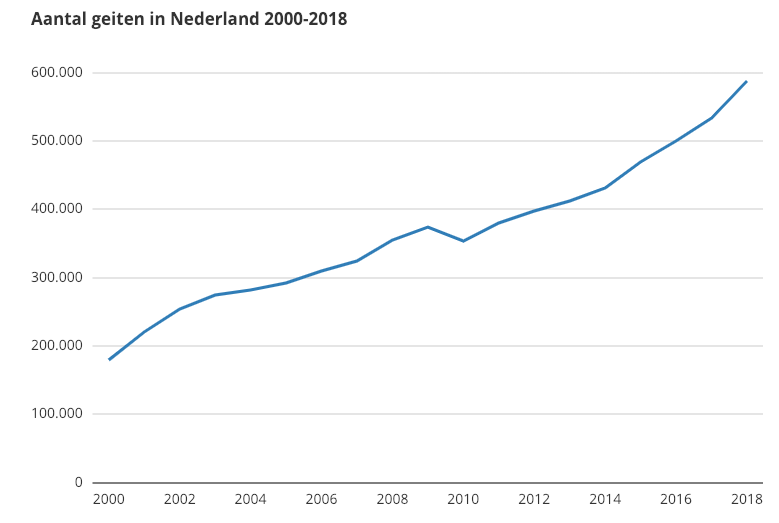 a)b)Diskutieren und beantworten Sie 
die folgenden Fragen gemeinsam.Worum geht es in diesem Graphen?Was fällt Ihnen auf?c)Erklären Sie den Graphen. 
Nehmen Sie Ihre Erklärung mit Ihrem Handy auf.d)Hören Sie sich die Erklärungen zu zweit an und diskutieren Sie sie gemeinsam: Welche Satzbausteine aus Ihren Aufnahmen sind am wichtigsten?Ergänzen Sie diese auf dem Sprachspeicher dazu. 8Liniendiagramme beschreibenLiniendiagramme beschreibenWelcher Titel gehört zu welchem Graphen unten?Titel A: Die Gesamtzahl der heruntergeladenen Songs von Mark ForsterTitel B: Die Anzahl der Aufrufe eines YouTube-FilmsTitel C: Die Stimmung des Trainers während eines FußballspielsNotieren Sie rechts neben dem Graphen Antwort und Erklärung.Welcher Titel gehört zu welchem Graphen unten?Titel A: Die Gesamtzahl der heruntergeladenen Songs von Mark ForsterTitel B: Die Anzahl der Aufrufe eines YouTube-FilmsTitel C: Die Stimmung des Trainers während eines FußballspielsNotieren Sie rechts neben dem Graphen Antwort und Erklärung.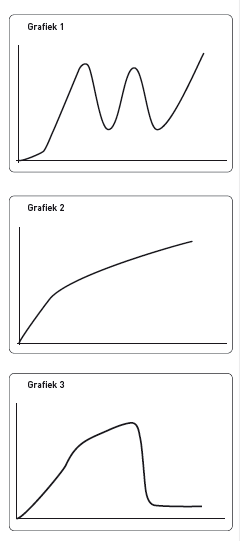 Dieser Graph passt zu Titel ..., weil Als Größen sind einander zugeordnet: ................................ auf der x-Achseund................................ auf der y-AchseDieser Graph passt zu Titel ..., weil Als Größen sind einander zugeordnet: ................................ auf der x-Achseund................................ auf der y-AchseDieser Graph passt zu Titel ..., weil Als Größen sind einander zugeordnet: ................................ auf der x-Achseund................................ auf der y-Achse9Liniendiagrammen in der Sprache des Kontexts und der Sprache des Graphena)Schreiben Sie die Geschichte über Seps Fahrradtour. 
Achten Sie darauf, dass Sie für jedes 5-Minuten-Intervall etwas aufschreiben. 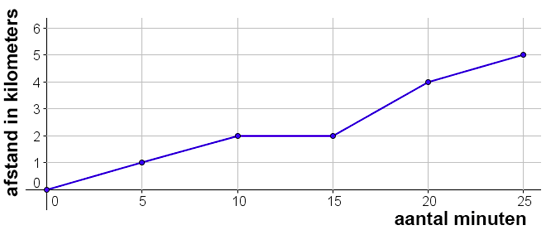 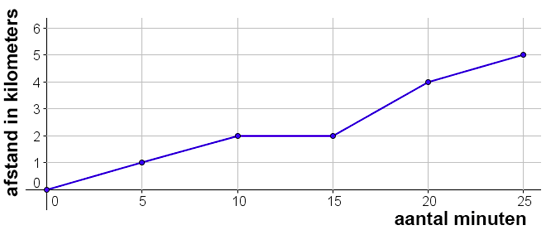 b)Jetzt schreiben Sie einen zweiten Text, der nicht die Sprache der Fahrradtour benutzt, 
sondern die Sprache der Diagramme aus dem Sprachspeicher und der Aufgabe 3.3. Benutzen Sie insbesondereZwischen der ... Minute und der .... Minute    steigt / fällt   der Graph wenig / stark10KonzertmanagementKonzertmanagementa)Zarah arbeitet für einen Konzertmanager und hat aufgeschrieben, wie sie planen, dass sich die Personenzahlen bei einem Konzert entwickeln. Lesen Sie Zarahs Email sorgfältig. Markieren Sie wichtige Wörter, die Zarah für die Beschreibung der Veränderung der Personenzahl genutzt hat: b)Zarahs Chef will die Information übersichtlicher in einem Graphen haben. Erstellen Sie einen Graphen, der zeigt, wie sich die Anzahl der Personen in der Halle verändert.Was kommt auf die untere Achse?Was kommt auf die senkrechte Achse? Welchen Titel geben Sie dem Graphen?11Berufliche Diagramme interpretieren und beschreibenBerufliche Diagramme interpretieren und beschreibena)Sehen Sie sich zu zweit eines der Diagramme unten genauer an 
und diskutieren Sie seine Bedeutung. b)Beantworten Sie die folgenden Fragen gemeinsam schriftlich:Welche Informationen tauchen in der Abbildung auf?Was haben die Informationen miteinander zu tun?Wie wird gezeigt, dass sie etwas miteinander zu tun haben? 
Gäbe es andere Möglichkeiten?Wo oder wofür könnte man die Abbildung gut verwenden?Finden Sie einen guten (kurzen) Titel für diese Abbildung.c)Stellen Sie das Diagramm später Ihren Mitschülerinnen und Mitschülern vor.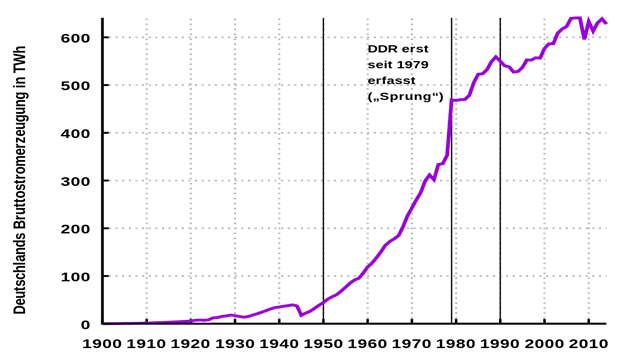 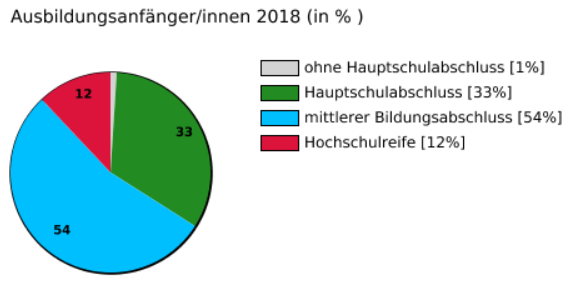 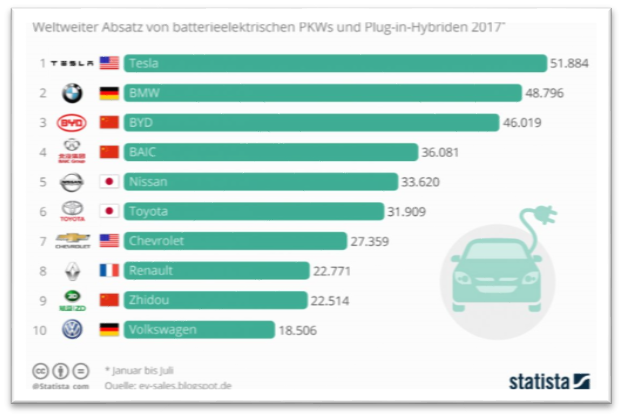 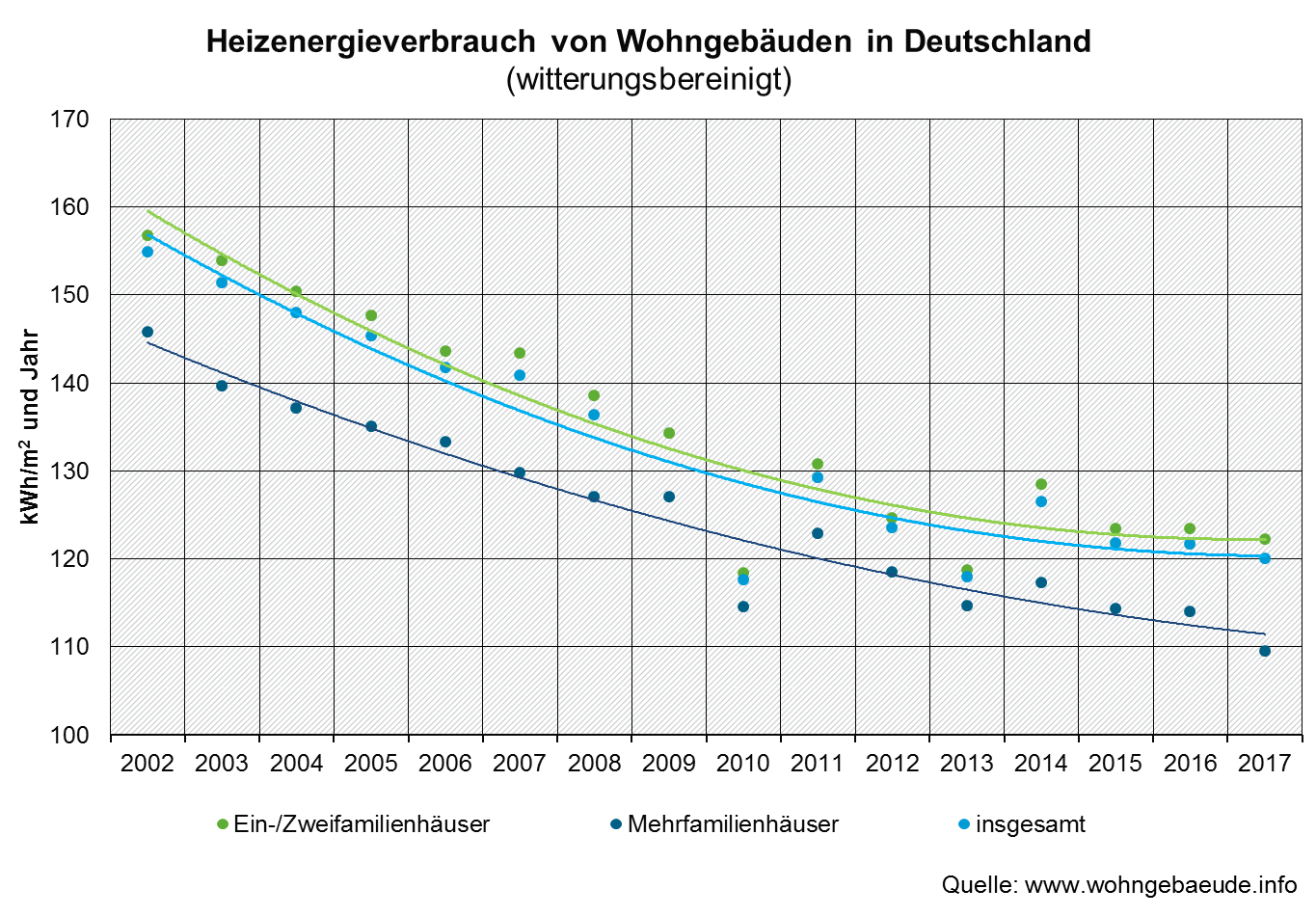 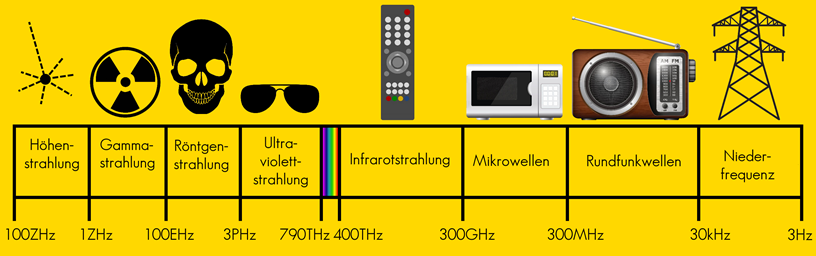 